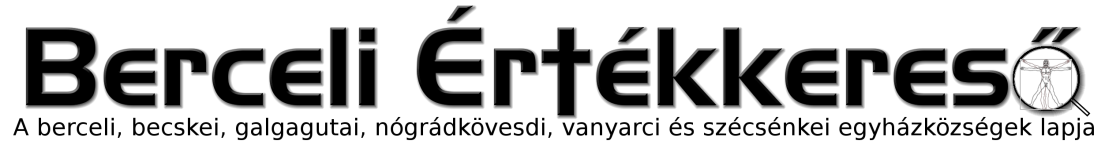 VII. évf. 4. szám ISTEN IGÉJÉNEK VASÁRNAPJA	2020. január 25.Isten IgéjeFerenc pápa 2019. szeptember 30-án kelt Aperuit illis kezdetű apostoli levelével új ünnepet rendelt el, létrehozta Isten Igéjének vasárnapját, amelyet az évközi idő 3. vasárnapján ünneplünk.„Akkor megnyitotta értelmüket, hogy megértsék az Írásokat.” (Lk 24,45). Ez volt a feltámadt Úr egyik utolsó cselekedete Mennybemenetele előtt. Jézus megjelent az összegyűlt tanítványoknak, részesítette őket a Kenyértörésben (vagyis az Oltáriszentségben), majd megnyitotta az értelmüket, hogy megértsék az Írásokat. –Olvashatjuk a motu proprio (am. apostoli buzdítás) kezdő gondolatait. Jézus ezeken az „Írásokon” a Szentírást érti, illetve annak akkori megfelelőjét a leírt Ószövetséget, és az akkor még nem leírt, de később írásba is foglalt Újszövetséget.BIBLIA = SzentírásSajnos a lelkipásztori tapasztalatok azt mutatják, hogy a katolikus családok jó részénél hiányzik a Szentírás, vagyis a Biblia, vagyis Isten Igéje. Néhányan tévesen talán úgy gondolják, hogy a Biblia és a Szentírás nem egy és ugyanaz. Ez az elképzelés a magyar szövegváltozatokban mutatkozó eltérések miatt alakulhatott ki, de alapvetően téves. Egy katolikus Biblia és katolikus Szentírás ugyanaz a 72 könyvből álló gyűjtemény, Isten Igéje, melyekben bár a fordításokból eredően lehetnek eltérések, de ugyanúgy Isten kinyilatkoztatott szavai.Az ószövetségi Szentírás eredeti nyelve a héber, illetve néhol az arámi nyelv, az Újszövetségé pedig az ógörög. Ezeket fordította Szent Jeromos latin nyelvre, ami az egész világon latinul elterjedt, innen is származik az elnevezése Vulgata, ami annyit jelent elterjedt.Magyarországon jelenleg a katolikus Szentírásnak kétféle magyar fordításával találkozhatunk, így szövegükben eltérések találhatóak:A Szent István Társulat által kiadott BIBLIA, ami az eredeti héber, arám, görög nyelvű szövegek magyarra fordítását tartalmazza.A Szent Jeromos Katolikus Bibliatársulat által kiadott Szentírás, ami a Szent Jeromos által latinra fordított Vulgata magyarra fordítását tartalmazza.Ezek egyébként megvásárolhatók templomainkban, van közöttük időseknek is használható nagyított betűs változat is, olvashatók az interneten a https://szentiras.hu/ honlapon, és letölthetők mobiltelefonra mobilalkalmazás formájában, melynek neve: BibOlKAT - Katolikus igenaptár (A letöltésnél ügyeljünk a pontos névre, mert a BibOlKa református változat.)Biblia ≠ Képes Biblia, A Biblia története, Újszövetség, Hozsanna stb.Nagyon sok háztartásban nem található meg Szentírás, vagyis Isten Igéje a maga teljes formájában, hanem helyette gyerekeknek szánt Képes Biblia van csupán. Ezek, gyermekek számára- főleg 9 éves kor alatt -segíthetik a Szentírás olvasását megszerettetni a gyerekekkel, de az elsőáldozásra készülő gyermekektől már elvárható a Szentírás mélyebb ismerete és használata az imádsághoz. A Biblia története és hasonló című könyvek, mint ahogyan a nevük is mutatja rövidített változatai a Szentírásnak. Bármennyire is díszes a kidolgozásuk terjedelmükből fakadóan is nagyjából úgy tekinthetünk ezekre, mint egy kötelező olvasmány rövidített összefoglalására. (Kötelezők röviden). Ezek nem tartalmazzák a Szentírás eredeti szövegét, így nem is ismertetik meg a hívővel Isten Igéjét, és a Szentírással való imádságra sokszor használhatatlanok.Az imakönyvek (Hozsanna, Éneklő Egyház, Bánk: Szentségimádás) imádságokat tartalmaznak, így a Szentírás szövegét nem találjuk meg bennük.Károli Gáspár fordítású (protestáns) BIBLIA ≠ Teljes katolikus SzentírásA protestáns fordítású Bibliák nem tartalmazzák az ún. deuterokanonikus könyveket, vagyis hiányzik belőlük: Tóbiás könyve; Judit könyve; Makkabeusok első és második könyve; A bölcsesség könyve; Jézus, Sirák fia könyve; Báruk könyveSzentírást minden családba!Az elmúlt években szomorúan tapasztaltuk, hogy az elsőáldozásra vagy bérmálkozásra előkészítő szertartásoknál sem mindenki adott teljes Szentírást a gyermekének, sőt még a Szentlélek szeminárium befejezésénél is mutatkoztak hiányosságok. Ferenc pápa apostoli buzdításában arról ír, hogy a lelkipásztorok könnyen érthető módon tanítsák a híveket olvasni Isten Igéjét, amihez nélkülözhetetlen, hogy minden családban legyen Szentírás! Tisztelettel kérjük tehát, hogy mindenki otthon tüzetesen vizsgálja meg található-e otthonában katolikus Szentírás (vagy Biblia)! Amennyiben nem található, mielőbb pótolja mindenki a hiányosságot.Fontos a Szentírás rendszeres olvasásaAlapvetően téves az az elképzelés vagy hiedelem, hogy ahhoz, hogy valaki felnőtt keresztényként üdvözüljön, vagyis a mennyországba jusson elegendő az, hogy meg legyen keresztelve. (A halál torkában kiszolgáltatott szentség természetesen letörli a személyes bűnöket is), de a felnőtt gyümölcsöző keresztény élethez élő Isten-kapcsolatra van szükség, ami Istennel történő személyes kommunikációt igényel. Ehhez az Isten-kapcsolathoz viszont szükséges és nélkülözhetetlen Isten Igéje. Ezért olvassuk rendszeresen Isten Igéjét a Szentírást, imádkozzunk segítségével, kérjünk lelkivezetést, ha elakadtunk az imádságban, hogy Isten Igéje valóban élő és mindent átható legyen a mi életünkben is.Kelt Bercel, 2020.01.26-án Isten Igéjének Vasárnapján	Hulitka Róbert plébániai kormányzóHIRDETÉSEKBercelen az 1. csoport, Galgagután az 5. csoport takarít.2020.01.27.	H		16:00	Szentségimádás Becskén2020.01.30.	Cs		17:30	Szentségimádás Iskolája a Berceli Templomban2020.02.01.	Sz	10:00	Kis Róbert gyászmiséje és temetése Becskén		17:00	Szentmise a Berceli Templomban2020.02.02.	V	08:30	Szentmise a Berceli Templomban, Hittanverseny résztvevőinek jutalmazásaUrunk		09:00	Igeliturgia a Vanyarci Templombanbemutatása		10:30	Igeliturgia a Becskei TemplombanGyertya-		12:00	Szentmise a Nógrádkövesdi Templombanszentelő		12:00	Igeliturgia a Szécsénkei TemplombanBoldogasszony		15:00	Szentmise a Galgagutai Templomban, Kegykép másolat megáldásaA szentmisék keretében az odakészített asztalon megáldjuk az otthonról hozott gyertyákat. A hívek a mise elején égő gyertyát vagy mécsest tartanak a kezükben.2020.02.08. Ipolymenti ifjúsági találkozó a berceli Művelődési Házban, amelyre szeretettettel hívjuk a környékbeli fiatalokat. A Bercelen bérmálkozó fiataloknak a részvétel, azoknak, akik máshol bérmálkoznak a szervezésben való segítés kötelező.Szeretettel fogadjuk azok segítségét is, akik az ifjúsági találkozóra süteményeket sütnének és hoznának. A régió fiatalja szeretettel gondolnak a kedves testvérek süteményeire az előző találkozó alkalmából.Hivatali ügyintézés: Római Katolikus Plébánia 2687 Bercel, Béke u. 20.tel: 0630/455-3287 web: http://bercel.vaciegyhazmegye.hu, e-mail: bercel@vacem.huBankszámlaszám: 10700323-68589824-51100005